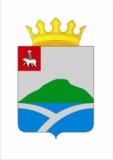 ДУМАУИНСКОГО  МУНИЦИПАЛЬНОГО ОКРУГА ПЕРМСКОГО КРАЯРЕШЕНИЕ      В соответствии с Регламентом Думы Уинского муниципального  округа, принятого решением Думы Уинского муниципального округа от 05.11.2019 № 15, Дума Уинского муниципального округа Пермского края РЕШАЕТ:1. Внести в решение Думы Уинского муниципального округа от 05.11.2019 № 15 «О создании постоянных комиссий, определении их составов Думы Уинского муниципального округа Пермского края»  следующие изменения:1.1. в п.1 решения состав комиссии изложить в новой редакции: 1.2. в п.2 решения состав комиссии изложить в новой редакции:2. Решение вступает в силу со дня подписания.25.06.2020№147О внесении изменений в решение Думы Уинского муниципального округа от 05.11.2019 № 15 «О создании постоянных комиссий, определении их составов Думы Уинского муниципального округа Пермского края»О внесении изменений в решение Думы Уинского муниципального округа от 05.11.2019 № 15 «О создании постоянных комиссий, определении их составов Думы Уинского муниципального округа Пермского края»Принято Думой Уинского муниципального округа 25 июня 2020 годаПринято Думой Уинского муниципального округа 25 июня 2020 годаБыкариз Максим Игоревич- депутат от избирательного округа № 2Бычин Сергей Петрович- депутат от избирательного округа № 5Киприянов Андрей Николаевич- депутат от избирательного округа № 2Мухин Анатолий Николаевич- депутат от избирательного округа № 1Фефилов Михаил Петрович- депутат от избирательного округа № 3Зомарева Татьяна Ивановна- депутат от избирательного округа № 5Воронина Ольга Николаевна- депутат от избирательного округа № 4Петухов Сергей Михайлович- депутат от избирательного округа № 1Рашевский Вячеслав Александрович- депутат от избирательного округа № 4Председатель Думы Уинскогомуниципального округаПермского краяГлава муниципального округа - глава администрации Уинского муниципального округа Пермского края	М.И. БыкаризА.Н. Зелёнкин